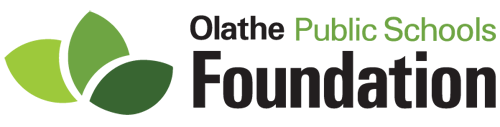 Grant ApplicationTechnology Approval FormIf your grant includes the purchase of hardware or software, you must receive approval from the Olathe District Schools technology department. Please complete the following information and submit this form to technology for approval. If you have any questions, please contact Dr. Josh Anderson.Grant Title: ________________________________________         Applicant Name: ____________________________Hardware Description (Desktop computer, laptop, handheld device, other?):	_________________________________________________________________	Make/Model:______________________________________________________	Operating System(Windows, Mac, IOS):_________________________________	Version: (Win XP, Win 7, etc.) _________________________________________Software Description:	Title: ____________________________________________________________	Publisher:________________________________________________________	Number of licenses:________________________________________________	Requirements or Specifications: ______________________________________	Initial Investment/cost?:____________________________________________	On-going maintenance costs? ________________________________________	Who is responsible for on-going costs? ________________________________	How many computers will run on this software?_________________________What is the expectation for OSD tech support:		Repair?  ___________________________		Maintenance?  ______________________		Installation?________________________		Training?___________________________District Resources Needed:		Power?____________________________		Network cabling?____________________		Wireless access?_____________________Signatures:(Grant Applicant)                                                                                                                                                              (Date)Approval:Technology Approval                                                                                                                                                     (Date)Grant approval forms must be sent to Dr. Josh Anderson prior to grant submission to the Olathe Public Schools Foundation.